RIWAYAT HIDUPSAHRUNI H, dilahirkan di Barembeng Kabupaten Gowa pada tanggal 12 Nopember  1972. Lahir dari pasangan Drs. H. Muhammad Husain dan Hj. Saliana sebagai anak pertama dari empat bersaudara.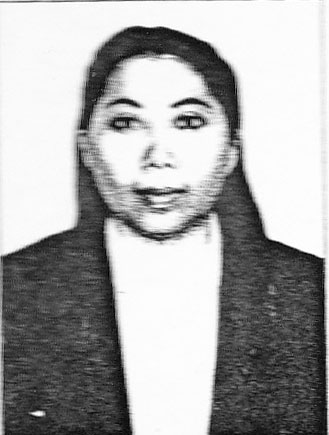 Pada pendidikan formal, penulis pernah menempuh jenjang pendidikan dasar pada tahun 1980 sampai 1986 di SDN Barembeng II, lalu melanjutkan ke jenjang Sekolah Menengah Pertama di MTSN Ujung Pandang pada tahun 1986 sampai tahun 1989. Setelah itu masuk di MAN 1 Ujung Pandang hingga tahun 1992, dan melanjutkan pendidikan ke SGPLB pada tahun 1992 sampai pada tahun 1994. Kemudian mendapat kesempatan untuk mengikuti pendidikan di perguruan tinggi pada jurusan Pendidikan Luar Biasa Fakultas Ilmu Pendidikan Universitas Negeri Makassar.